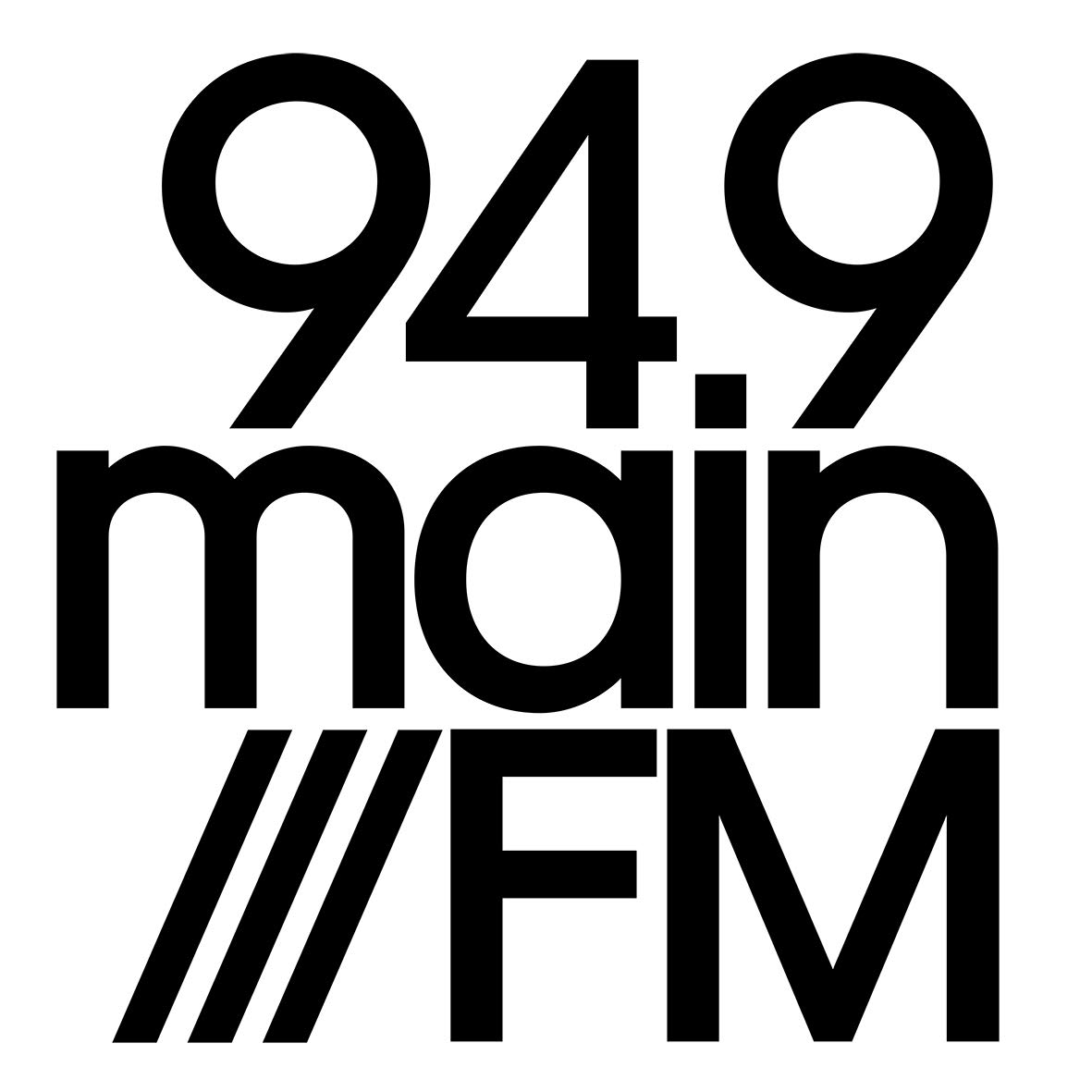 MAINfm PRESENTER’S HANDBOOK  Dear Presenters, This handbook has been prepared to provide you with essential  information about all aspects of your work at MAINfm. Please ensure you read, and understand its contents. All presenters are required to undergo training before becoming a presenter and to be familiar with this handbook.MAINfm Committee of Management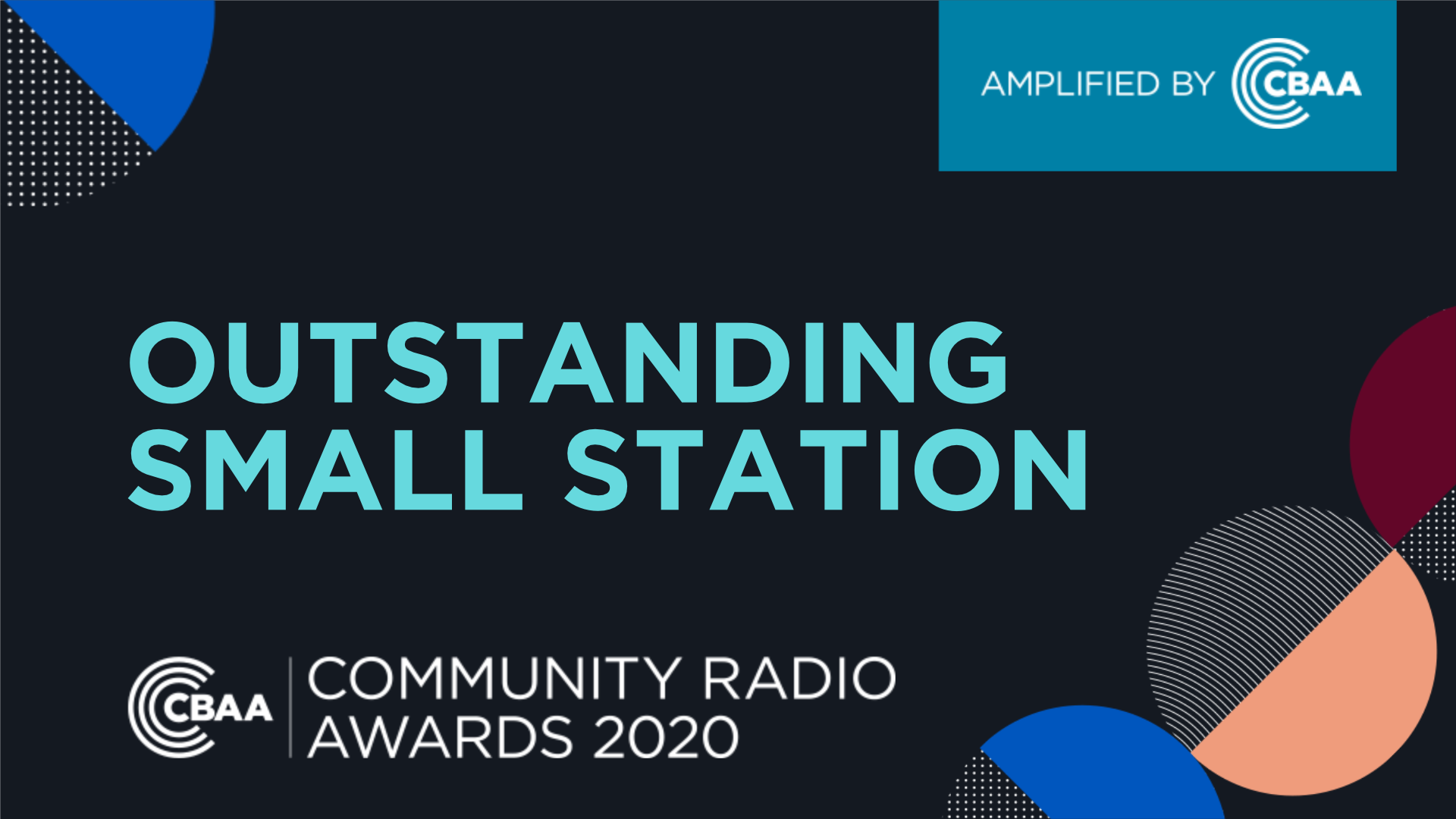 INDEXAbout MAINfm									3MAINfm’s Philosophy								4MAINfm’s Organisational Structure						5MAINfm’s Policies & Procedures						6	MAINfm’s Regulatory environment						7	MAINfm Presenters - Basic Operational Rules				8A Brief Guide to Broadcasting Law						9-10Copyright Laws 									11	Sponsorship Policy Guidelines							12Programs and Presenters 							13Presenter Tips and Etiquette 							14-16Live Broadcast 									17Social Media and Promotion 							18First Aid & Emergency contacts							19Glossary 										20-21Acknowledgements								22ABOUT MAINfm94.9 MAINfm is an award-winning community radio station based in Castlemaine, broadcasting music, community news, talks and specialist programs, and events throughout a large area of Central Victoria.MAINfm is a not-for-profit organisation which is owned and operated by and for the community and relies on sponsorship, grants, and listener subscriptions for its day-to-day broadcasting and administrative costs. Although primarily a volunteer organisation, our operating costs are quite high.  With a few exceptions, all money must be raised locally. Grants are  sought when the opportunity arises. All income generated is used for the development, improvement,  conduct, and maintenance of the station. The station operates from the Workspace building in Halford Street, Castlemaine with two staff members and over 100 volunteer presenters. Our call sign – MAINfm is representative of our base in Castlemaine,  Victoria and our broader reach. It is governed by an elected Committee of Management and is dedicated to creating an asset that resonates with and belongs to the broader community.With over 850 subscribers, MAINfm is committed to ‘putting community into radio’ by broadcasting high quality radio 24 hours a day and streaming online.Our presenters are locals and programs are varied and diverse with over 65 shows across the program grid, reflecting our community. Interested people in the community are welcome to become financial  voting Members of Castlemaine District Radio Inc. or to become financial Subscribers to  MAINfm. Castlemaine District Radio Inc. is registered in Victoria. A0047091H ABN 96 208 316 461 MAINfm PHILOSOPHY 
MAINfm:• Acknowledges we are broadcasting from Dja Dja Wurrung land. • Celebrates and supports diversity. • Is a Community radio station primarily operated by volunteers. • Strives to provide a safe and harmonious work environment.  Respect for all volunteers and staff and professional behaviour is part of your commitment to being involved in MAINfm. • Acknowledges and nurtures its volunteer base by providing  training, and by developing and evolving as a sustainable and  ethical volunteer organisation.• Reflects, discusses, and contributes to the ideas and issues important to the MountAlexander Shire community.• Strives for excellence in broadcasting. All positions within MAINfm require that you:• Exercise care and respect when working with MAINfm volunteers  and staff.  • Attend meetings and  in-service training sessions as required. • Work within the MAINfm team and abide by its policies. • Respect issues of confidentiality. Therefore presenters must not comment, either on air or publicly, on any statements or  decisions made by MAINfm management or Programming teams. • Read and abide by all MAINfm policies, which are available on the website.• Read and abide by all broadcasting laws, available from the office & online.MAINfm’s ORGANISATIONAL STRUCTURE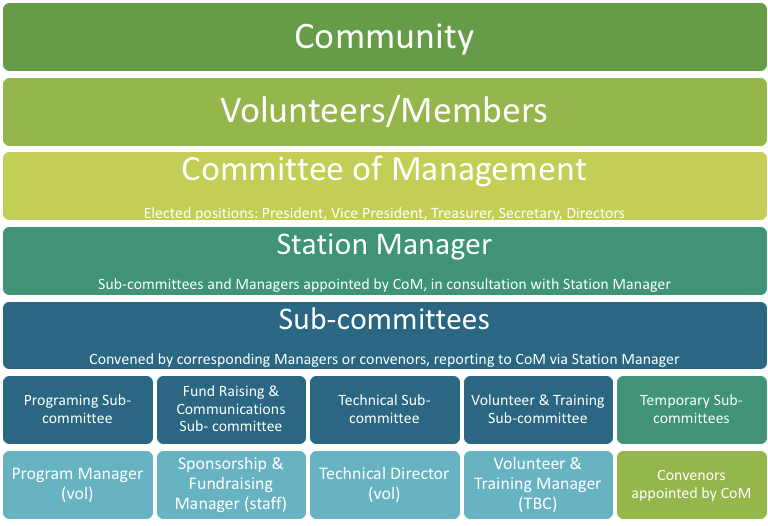 Committee of Management Role DescriptionsCurrent Committee of ManagementMAINfm POLICIES & PROCEDURESBelow is a list of Policies which guide MAINfm’s operations. These can all be found on the website: www.mainfm.net/policiesPresenters should familiarise themselves with these Policies, as they form part of the membership agreement individuals make with MAINfm. Please click on the links below to find out more:MAINfm Policies & ProceduresConstitution November 2018Committee of Management Role DescriptionsCommunity Participation Policy 2018Complaints and Grievance Policy 2016 Governance Policy July 2018Harassment and Bullying Policy 2021Inclusion Policy 2021Membership Policy 2018Music Policy 2019Presenter’s Handbook 2017Program Policy 2019Sponsorship Policy 2021Volunteer Policy 2019Work Health and Safety Policy 2020DisclaimerMAINfm Annual ReportsMAINfm Annual Report 2019-20MAINfm Annual Report 2018-19MAINfm Annual Report 2017-18MAINfm’s REGULATORY ENVIRONMENTMAINfm operates within the guidelines and laws of three main bodies: Australian Communications and Media Authority 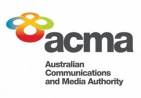 ACMA is the independent  statutory authority tasked with ensuring most elements of Australia’s media and communications legislation, related regulations, and  numerous derived standards and codes of practice operate effectively  and efficiently, and in the public interest. 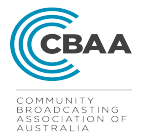 Community Broadcasting Association of Australia The CBAA is the national peak body for community radio stations in Australia. The  CBAA is responsible for sector advocacy and representation, providing services and benefits to their 300+ members and managing sector-wide projects. 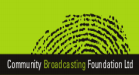 Community Broadcasting Foundation The CBF is an independent non-profit funding agency that seeks, secures, and distributes funding to support the development, creativity, and sustainability of community  broadcasting in Australia.MainFM PRESENTERS - BASIC OPERATIONAL RULESAny individual or group wishing to be involved in presenting a program on MAINfm needs to have completed a membership application form and be a current  financial member. No person or group can have a regular program, or take control of the console,  without having first reached an approved level of proficiency. Any changes or additions to the program grid are the responsibility of the Programming Coordinator and Programming Committee.Please record in the daybook if anything is found faulty, missing or broken in the on-air studio. It is located at reception. Any person or group applying for a grant from any organisation or  government authority, in relation to broadcasting on MAINfm Community Radio, must receive prior approval from the Station Manager and Committee of Management. Those wishing to seek sponsorship for their show should first discuss with the Sponsorship & Fundraising Manager.  The Station Management has the power to suspend a normal program in favor of an  Outside Broadcast or special program as determined by the Committee of  Management. Smoking, eating or drinking in any studio is not permitted. Water is permitted in closed containers, but is not to be kept on the console desk.Presenters are requested to play the promos in their allocated time slots. Not only are these  important Station & Community announcements, but Sponsorship announcements are paid for by Station Sponsors - whose financial contributions help to keep the station on air. All presenters are expected to volunteer a minimum of 6 hours per year volunteering  at MAINfm. This could be at fundraising events, in the office, or at Outside Broadcasts.A BRIEF GUIDE TO BROADCASTING LAW Here is a very brief, but not definitive, guide to Broadcasting Law. For specific details  consult the CBBA Codes of Practice. As a presenter, you are responsible in law for what you broadcast. So is MAINfm. In the event of any court action, both you and the station are liable to summons. The following are some key areas to be aware of:DefamationAny statement may be defamatory of a person if it tends to make reasonable people  think worse of that person. A corporation may no longer be defamed. Courts tend to  consider defamatory most words that reasonable people would not like to have said  about themselves. A few examples of defamatory material are: • Disparaging, e.g. saying of a doctor, “they don’t know a thing about medicine.” • Imputing dishonesty, e.g. “Alderman Jones gives contracts to their friends.” • Alleging a person to be a criminal – even to say, “they are no better than a thief” is defamatory. • Imputing a person has venereal disease, or a lack of sexual morals, is defamatory .Blasphemous Defamation Although prosecutions are rare, it is an offence to vilify any religion, belief system, or  the texts and artefacts that are held sacred by such groups. Seditious Defamation This is when violence or public disorder is incited. Injurious FalsehoodsThis is similar to defamation, but involves broadcasting false statements about the  quality of someone’s merchandise, their trading interests, etc. Obscenity Material is obscene if its effects tend to deprave or corrupt people likely to hear it.  Depravity and corruption are not only viewed in sexual terms – material stressing  favourable aspects of drug taking or advocating violence can also be considered obscene.The law always tends to take a narrow view on what is publicly acceptable here. For  instance, you cannot claim a program was aimed at mature and broadminded adults if  there is any chance a young child might have tuned in. As a general rule, the words ‘f...’ and ‘c...’ will always be regarded as obscene. Any  obscene words or expressions must be preceded by warnings to the audience that  the material that follows may be considered offensive. Warnings should be given across the whole show, where relevant. MAINfm’s broadcast licence is at risk if someone complains and we have not given a language warning before the offensive content. It is not sufficient justification that a recording being played containing obscenities has been recorded and sold in shops. Broadcasting law is more specific, and some commercial recordings have been considered to be obscene presentations.   Contempt of CourtContempt of Court consists of words that would obstruct the administration of  justice. It includes comments on pending proceedings (which are subjudice, that is; under judicial consideration) and intemperate criticism of courts and judges. To call a person’s death a murder, to say that the local judge goes soft on juvenile theft, to allege a crime before a court case has ruled it to be so, all constitute Contempt of Court. Particular care has to be exercised if interviewing witnesses to an (alleged) crime before it has gone to court. The jury may consider what is said on air in their deliberations, in which case the broadcast would be considered in contempt.  If in doubt, leave it out! COPYRIGHT LAWThis is a very complex area, which even experts have difficulty in following. Copyright exists in every original literary, dramatic, or musical work. The author is the first owner, including the rights to perform, reproduce, publish or broadcast the  work. The copyright continues until 50 years after the death of the original owner. Standard copyright agreements cover all commercial recordings. However, you need to take particular steps before playing an independent recording,  broadcasting a local production of a play or a live performance, etc. Copyright in  these cases has to be cleared both with the performers and the writers of the  material. MAINfm pays a large annual fee (based on gross turnover and % of music  played) to be licensed to broadcast music that is copyrighted by artists  with APRA /AMCOS.  APRA/AMCOSAustralian Performing Rights Association/Australian Mechanical Copyright OwnersThis licence payment enables MAINfm to broadcast music recorded by other artists and for a royalty to be shared back to the  original content provider.  It is also the license to record  and broadcast AMCOS controlled production music sound recordings in announcements, station promotions, and station IDs.  Website: www.apraamcos.com.auPPCAPhonographic Performance CompanyMAINfm also pays an annual fee to be  licensed to broadcast sound recordings that are copyrighted by PPCA. Under this licence we:• Must use best endeavours to announce the name of the artist or band and  the title of each PPCA sound recording either immediately before or after the  broadcast of such recording, or in as close proximity as possible. • Must endeavour to include at least 25% of Australian music * within overall  music programming and will encourage individual presenters to abide by this  requirement  • Will complete logs as required.Website: www.ppca.com.au* MAINfm’s music policy encourages 30% Australian Music content where possible:http://mainfm.net/wp-content/uploads/2019/06/Music-Policy-Approved-6.5.2019-1.pdfSPONSORSHIP POLICY GUIDELINESAll sponsorship arrangements at MAINfm are organised by the Sponsorship Manager and signed off by the Committee of Management. This includes cash, non-profit,  event, and personal sponsorship promotions. If a presenter knows someone who would be interested in sponsoring their show or MAINfm itself; please pass the name, contact details, and details of sponsorship interest, along to the Sponsorship Manager so we can formalise the arrangement. Staying within Sponsorship Policy Guidelines On Air• Interviews with guests from profit making, self-employed businesses and  servicesshould be conducted with care and preparation to ensure that the  business orservice is not specifically promoted. For example: you may  interview a Tai Chi masterand discuss Tai Chi in general terms, but do not mention where their classes are ortheir phone number.  • Musicians, artists and theatre persons who wish to promote their gigs, exhibitions orplays are encouraged to donate tickets or copies of their releases to the station to be used forgiveaways. Even then care should be taken that the interview does not become anadvertisement. Giveaways can be arranged with the station staff.• You are required by contract to play all Sponsorship Announcements that are in your showfolders at the time they are scheduled. Failure to do so results in breach ofcontract with the Sponsor and MAINfm is legally obligated to honour the contract. If youhave any moral, religious, or ethical objection to  a sponsorship announcementscheduled on your program, please bring it to the attention of the Sponsorship Manager,who will arrange for it to be replaced. • The Station’s Community Broadcasting Licence allows for no more than 5 minutes perhour of Sponsorship  Announcements. Embellishment increases that time, and putMAINfm in breach. • You can say hello to friends at their place of work but do not embellish on thebusiness where they are working (e.g. “The best food in town!”) • It is your responsibility to fully understand the policies and procedures ofSponsorship that are set down in the CBAA Codes of Practice: www.cbaa.org.au• Any breaches of this policy could lead to warnings and subsequent suspension of your program.PROGRAMS AND PRESENTERS• If your program submission is accepted, the presenters and program style mustremain as submitted. Any change in presenters or program style must have priorconsent from the Programming Coordinator.  • Placement of programs is based on individual presenter eligibility and the style of theprogram as it fits into the overall sound of the station and the program grid asdeveloped by the Committee of Management. • MAINfm values all of its presenters. However, it should be noted that: The currentOn-Air Presenter is considered the most important person in the  station! The On-AirPresenter is projecting the image of MAINfm in the minds of the local community aswell as the visitors. So please Do Not Disturb the On-Air Presenter unless it is urgent. • All presenters, including co-presenters, are required to be current  financialmembers. MAINfm has between 90 and 100 trained presenters in any given programperiod. Regular presenters who are unable to cover their  program are responsible fororganising a replacement presenter or a pre recorded program.  • Back-Up Presenters must be fully paid members and have completed  presentertraining. They are obligated to play all scheduled announcements.• Note that presenters doing programs outside of Office Hours need station access. Access codes will be provided by Station Management. • Presenters planning a temporary break from presenting their show should notify TheProgram Coordinator or Station Manager by phone and or  email. Presentersshould consider pre recording their programs or repackaging older saved programs tofill in the gap until their return. Extended absences may result in the program’s timeslotbeing classified as “vacant”PRESENTER TIPS AND ETIQUETTEShows before and after yours.  • Get the phone numbers of the presenters on either side of your  show – the office is not a message service, it is up to you to let  them know if you are running late, away or have  loaded up a pre-recorded show when you usually go live. If you do not let  them know they will not know how to announce your show. • Thank the show before ie: “Thanks to X and Y from ‘That Show’,  for the last twohours”. If you don’t have anything nice to say,  don’t say anything other than what iswritten above. If you have  trouble remembering names, write them down - and get thename  of the presenter and the show correct! • At the end of your show announce the show immediately  following and thosefollowing ie: “Thanks for listening, coming up  next is Z with ‘Next Show’ and after thatis Q with ‘Show After  Name’. So stay tuned to MAINfm”. • If there is no show before or after your just say ‘You are  listening to MAINfm’ and ‘stay tuned to MAINfm’ How to sound good On Air  • Think of your audience as just one person - you are broadcasting  straight to them. This will make you sound much more resonant  and personal.  • Stay one hand span away from the microphone so you don’t pop  (the sound) but talk straight into the microphone, as they are  quite directional.  • Speak slowly and clearly and if you want to really get people’s  attention- whisper! (Be careful of the levels though!) • Try not to say UM – but we are all human so, um, some  hesitations are inevitable.  • Don’t be afraid of pauses. A bit of dead air is riveting.  • Smiling when you talk makes you sound automatically friendlier.  Idents, interaction and the Weather.  • People like to hear what time it is. Even if they have a watch- or  a phone and check out the weather forecast and let people know  that too. It makes for good companion radio - which is what we  are!  • Mention MAINfm regularly (approx. every 15 minutes) ‘you’re  listening to MAINfm, my name is X and this is My Show Name’ • Talk about how people can interact with the station. They can  subscribe, can listen online, can go to our website, can like us on Facebook/Instagram etc • Play the station ID’s stored in Zara!Faults  • If you are struggling with tech or something is not working, try  to just keep talking asyou fix it, if it is really taking ages to  work, then say ‘sorry folks, I’m having sometechnical difficulties,  hopefully the song will play in just a moment.’ A few seconds of silence is not the end of the world, and is better than constantly  apologising or blamingthe tech. • Always have a different type of music on back up – so if you  only use records, have aCD ready to go as back up, or something in Zara, or something lined up on via an onlineSource. That way  you can use this back up if your preferred tech fails for some  reason. MAJOR FAULTS: If there are technical problems that mean  nothing is going to air oryour show is severely impacted, please  call the phone numbers on the wall. Thesepeople can talk you  through any problems you might be having. If the first person does not pick up then call the next one! MINOR FAULTS: If the technical problems are less urgent or just  irritating but notdebilitating, please make a note of them in the Faults Book, which lives on the standwith the sign in sheets.  Please do make note of anything that you notice isn’t working right, we often won’t know there is anything wrong unless you tell us. Introductions and Back Announcing• Don’t forget to back announce who you have just been talking  to, or the music youjust played.  • It’s good to introduce your guest before you speak to them, but it’s vital to tell theaudience whom they have just been listening to, especially as they were so interesting!  SPONSORSHIP ANNOUNCEMENTS  • We need to pay over $5000 per month in basic expenses to stay on air- so don’t forget to encourage everyone to become subscribers to the station, or to encourage businesses to get in touch regarding Sponsorship of MAINfm. • When referring to Sponsorship Announcements and promos do not call them advertisements!• You don’t have to refer to them at all if you put them between songs. • Do not talk about a sponsor’s business at all, it may be considered extra advertising for them and is not fair to the other  sponsors. • Only speak in positive or neutral terms about the  announcements. You can say ‘Our lovely sponsors who keep the station going’ or ‘Important announcements from our valued  sponsors. Or just keep it neutral: ‘Now It’s time for some  announcements’  • Do not moan, groan or sound apologetic or bored by them. Our  sponsors are very important to the station and allow us to exist  so you can run your show. • Never make fun of a promo or Sponsor announcement, no  matter how tired of it you are, how dumb you think it sounds  etc. Promote your stations Fundraisers • There is always a fundraiser or an Outside Broadcast coming up - the notices for those are usually on the board too - please  remind people to come along (or come yourselves).  • Remember part of your responsibility, as a presenter is to  volunteer for at least 6 hours a year on one of the many  fundraising activities that are often done by the same people  time and time again.  Tidy up  • Keep the studios tidy, take any rubbish out with you, clean your  own dishes. No one here is your servant, There is a  vacuum that you can use if you would like to help keep the place  tidy and feel free to wipe benches, dust or tidy up in general.  • We are all volunteers and we don’t have enough money to hire a  cleaner, so it is up to all of us to keep the place nice.LIVE BROADCAST TIPS• Be aware of both of your audiences. You now have to talk to not  only the people in the live audience, but the people who are  listening as well. These people can’t see the visual gags or cues.  • You could try to make a bit more commentary on the visual  aspects of the night, aslong as it sounds natural. Eg. ‘What a  great outfit – so much sparkle going on’ isenough to give the  radio audience an insight into what is going on. • If something happens that everyone is obviously reacting to you can say things like ‘For those of you listening at home x and y  just happened’ Talk about MAINfm - for example:  • ‘Big shout out to everyone listening at home on MAINfm 94.9’ • ‘We are here at The Castlemaine Botanic Gardens for the Pride Picnic, having  a great time with the guests and live music, I hope you are having  as much fun listening at home on MAINfm 94.9’ • ‘We encourage everyone listening at home on MAINfm 94.9 to  come on down to Victory Park, it is such a fun night…’ SOCIAL MEDIA AND PROMOTION OF YOUR SHOWMAINfm encourages presenters, volunteers and employees to use social media such as Facebook, Instagram & Twitter to engage with listeners and supporters of the station and their show. Invite your friends to like the MAINfm Facebook back - and to the Friends of MAINfm group to help increase our social media presence. MAINfm presenters are responsible for any content they post on MAINfm and personal social media accounts and sites, as is MAINfm.  The following standards apply to all MAINfm members & presenters and their use of MAINfm and personal interactive services. • Do not conduct any activity which is likely to bring MAINfm into disrepute.  • Do not defame or vilify any person or organisation. • Do not imply MAINfm endorsement of your personal views.• Be respectful of our listening public and of all individuals involved  in MAINfm.  • Do not disclose confidential information obtained through interaction at MAINfm. • Do not engage in any process, petitioning or public statements  about any MAINfm policies or decisions. • MAINfm will enforce these standards as and when appropriate.  Breaches of this policy may lead to disciplinary action. 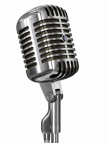 FIRST AID  • MAINfm has a basic first Aid kit available in the Office – should  you or guests need it. • If you do open and use ANY item from the First Aid kit please complete the incident form. This means one panadol or one band-aid – ANY use must be recorded. We must record all uses of the first aid kit to ensure the Kit is correctly maintained and to ensure we (MAINfm) are aware of all incidents at the station. • MAINfm and the presenter may be held legally liable for incorrect  use of any medical equipment.For example: I took two panadols on June 13 because I had a headache,  signed ‘presenter name’. OROn June 14, I sprained my arm tripping over and used the  bandages to make a sling before I went to the hospital, signed  ‘presenter name’. EMERGENCY CONTACTSEmergency (inc Ambulance) - Dial 000    Castlemaine Police Station – 5470 4100  Vic Emergency Hotline – 1800 226 226  CFA Website http://www.cfa.vic.gov.au  CFA Headquarters – 03 9262 8444  Burn-off Notifications – 1800 668 511  Castlemaine Health  142 Cornish Street, Castlemaine  Phone Enquiries/ Hospital (03) 5471 1555  MAINfm Personnel – A phone list is posted at the reception desk.    GLOSSARY(ACMA) Australian Communications and Media Authority: The major  Commonwealth broadcasting regulatory authority which oversees the  operations of the commercial ‘free to air’ and ‘Pay TV’ and community  radio and television broadcasting sectors, as well as being highly likely  to regular on-line computer delivery services. Established by the  Broadcasting Services Act of 1992 (as amended.) Back Announce: Provision of information following the conclusion of an  item – at the end of a music track, for example. Console: The panel that contains the technologies to mix the  components involved in the presentations of radio programs or  productions. Cross Fade: A form of segue. Fading in a sound source while another  source fades out, but maintaining an equal volume level. Also applies  when a program needs to be presented without interruption but its  duration requires a number of tapes. (CSA) Community Service Announcement: This is a free service offered  to all non- profit, community organizations.  Cue has two meanings:• Firstly, the indication of the end of an item, usually the last few  words of a sentence.  • Secondly, to prepare a recording for presentation so as to  eliminate dead air. Db: Abbreviation for decibel, a unit of sound loudness. Dead Air: A gap in the program, silence where sound should be. Demographics: Statistical information related to the structure of an  audience regarding age, gender, marital status etc. Fade: Apart from its obvious connotation, as an out-cue it signifies  that the music fades at the end of the cart / mini-disc / CD, or as a  script instruction that the music or sound effect should diminish in  volume. Fader: Is the controller of sound volume from nil to the capacity on the  studio desk. Also known as a pot, slider, attenuator Feedback: The howling effect that is generated when sound from a  loud speaker or headphones is picked up by a microphone and re amplified. (FM) Frequency Modulation: An improvement on AM because of almost  noise free transmission, but is limited in coverage due to its “line of  sight” signal. Instead of the height or amplitude of the signal being  varied, the frequency of the signal varies within a strictly determined  bandwidth. Typically broadcast in the VHF Band, ie.88-108 MhZ.Hertz: Cycles per second. Kilohertz: One thousand Hertz. Megahertz: A million cycles per second Level: The reading on a VU meter indicating audio energy in the  program channel.  Popping: Small explosive sound created by blasts of air into a  microphone; most frequently from words starting with ‘P’. In Audacity  these can be removed for recorded items using the ‘effects’ option.  (‘Click’ removal). Pre-Announce: Provide information on-air concerning an item about to  be played, also called Forward announce Promo: The name for any promotional spot designed to create  awareness of a forthcoming feature, sponsored or unsponsored. Segue pronounced “SEG-WAY”. Commonly used to describe the playing  of two records/CDs back-to-back with minimal or no silence between  them. (SFX) Sound Effects: The abbreviation of “sound effects” Sponsor: The person or organization identified with the announcement  or program paid for by the advertiser. Sting: A production effect that can be electronic, musical or a sound  effect. Used for punctuation at the start, within or at the end of  recorded spots. VU Meter: A volume meter situated on the studio console to measure  and indicate loudness of sound. They can be either in conventional  meter form or LED.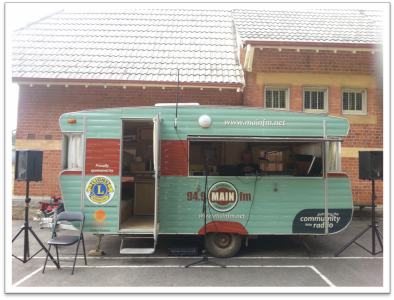 Acknowledgments: To create this handbook we have drawn from a variety of sources and being a not for profit we greatly appreciate their support.  The basic template was originally drawn from BayFm in Byron Bay, specialist notes and tips from past and present MAINfm presenters, Committee members, volunteers & staff, CBAA, the Community Media Training Organisation (CMTO).